Podświetlane lady barowe - dlaczego warto je wybrać?Prowadzisz własną restaurację bądź działasz z mobilnym barem? Sprawdź dlaczego warto zainwestować w nowoczesne, <strong>podświetlane lady barowe</strong>!Podświetlane lady barowe - funkcjonalne i styloweŚwiecące bary i stoliki to nowoczesny sposób na dodanie przestrzeni wyjątkowego stylu.Czym są podświetlane lady barowe?Podświetlane lady barowe to nic innego jak klasyczne lady, jednak ze specjalnym podświetleniem (najczęściej typu LED). Łączą w sobie funkcjonalność oraz niecodzienną estetykę. Prezentują się nietuzinkowo, dzięki czemu są interesującym sposobem na aranżację przestrzeni. Sprawdzą się zarówno we wnętrzach, jak i na tarasach, czy też w ogrodach. Stanowią dekorację przestrzeni oraz praktyczny dodatek do pomieszczenia.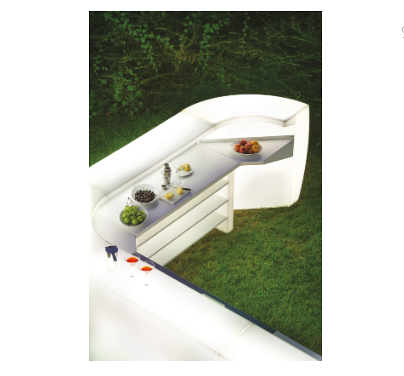 Dlaczego warto w nie zainwestować?Obecnie restauracje, czy różnego rodzaju lokale, prześcigują się w nowoczesnych i stylowych rozwiązaniach. Aby zainteresować potencjalnego klienta, nie wystarczy klasyczna przestrzeń. Warto więc szukać innowacyjnych i modnych rozwiązań. Jednym z nich są właśnie podświetlane lady barowe. Ich główną funkcją jest doświetlanie i ozdoba przestrzeni, jednak rozwiązanie to jest również bardzo praktyczne. Dzięki nim w porze wieczorowej czy nocnej, klientom o wiele łatwiej będzie trafić do oświetlonego baru. Tego typu lady sprawdzą się szczególnie dobrze w ogródkach restauracyjnych, a także na weselach.